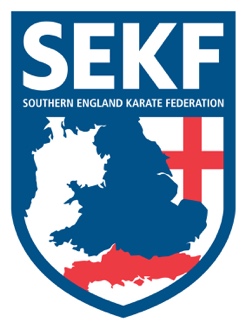 The karate classes at the primary schools will close for the summer break week ending Friday 20th July, with the exception Ashley Junior school, St Lukes Primary school and Lymington Junior school which will break up the week prior. All schools, will resume week commencing Monday 10th September.Independent schools, please contact your school direct for karate term datesLymington H&L	-         Monday 16th /23rd /30th July -          6.00pm – 7.00pm                                              Monday 6th August               -           6.00pm – 7.00pm                                              Rest of August                       -           NO CLUB                                              Monday 3rd September         -           Normal timesWinchester                -         Tuesday 17th/24th/31st July    -	         4.30pm-5.30pm                                              Tuesday 7th August               -          4.30pm – 5.30pm                                              REST of August                    -          NO CLUB                                              Tuesday 4th September         -          Normal timesTalbot View    	-         Tuesday 17th/24th/31st July    -          6.00pm – 7.00pm                                              Tuesday 7th August                -          6.00pm – 7.00pm                                              Rest of August                        -          NO CLUB                                              Tuesday 4th September          -          Normal timesNedderman Centre	-        Wednesday 18th /25th July       -         6.00pm – 7.00pm                                              Wednesday 1st / 8th August     -         6.00pm – 7.00pm                                              Rest of August                         -         NO CLUB                                              Wednesday 5th September      -         Normal timesNew Milton H&L     -         Thursday 19th/26thJuly            -        5.30pm – 6.30pm                                              Thursday 2nd / 9thAugust         -        5.30pm – 6.30pm                                              Rest of August                          -        NO CLUB                                              Thursday 6th September          -        Normal timesAshdown Leisure     -          Friday 20th/27th July                 -      6.00pm – 7.00pm                                              Friday 3rd / 10th August           -       6.00pm – 7.00pm                                              Rest of August                          -       NO CLUB                                              Friday 7th September               -       Normal timesCLUB ENQUIRIES                -	collinrudkin@gmail.com COLLIN		-	07966 303 585          DANNY		         -	         07813 329 710www.sekf.co.uk 